								Toruń, 26 stycznia 2023 roku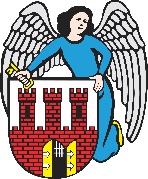     Radny Miasta Torunia        Piotr Lenkiewicz								Sz. Pan								Michał Zaleski								Prezydent Miasta ToruniaWNIOSEKPowołując się na § 18 Statutu Rady Miasta Torunia w nawiązaniu do § 36 ust. 4 Regulaminu Rady Miasta Torunia zwracam się do Pana Prezydenta z wnioskiem:- o informację na temat możliwości utworzenia boiska wielofunkcyjnego na obszarze osiedla GlinkiUZASADNIENIETa część Podgórza jest coraz mocniej zurbanizowana a także jest położona w specyficznej lokalizacji pomiędzy drogami szybkiego ruchu, trasą wylotową z Torunia i terenami wojskowymi. Niemniej jednak mocne zurbanizowanie tego terenu powoduje że zmieniają się potrzeby społeczności tam mieszkającej – jednym z nich jest chęć utworzenia miejsca jak najbliżej domów, które pozwoli dzieciom i młodzieży na aktywne spędzanie czasu. Mowa o typowym boisku wielofunkcyjnym. Odpowiadając na prośby mieszkańców chciałbym prosić o możliwe wskazanie zgodnie z planem zagospodarowania i możliwościami struktury własności gruntu, gdzie byłaby możliwości w przyszłości utworzenia takiego miejsca tj. boiska wielofunkcyjnego.                                                                         /-/ Piotr Lenkiewicz										Radny Miasta Torunia